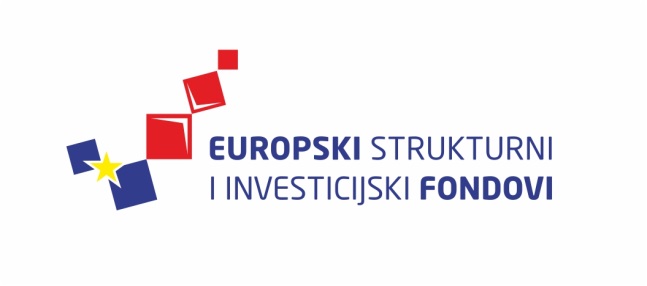 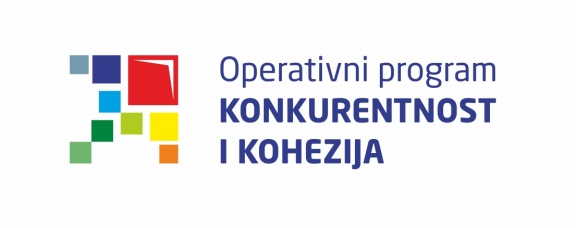 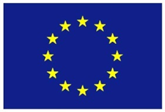 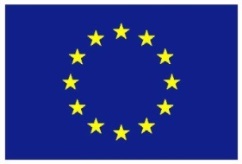 Europska unijaZajedno do fondova EUProvedba programa izobrazbe financira se sredstvima tehničke pomoći iz Operativnog programa Konkurentnost i kohezija, iz Europskog fonda za regionalni razvojProces programiranja s naglaskom na Operativni program Konkurentnost i kohezija 2014. – 2020.20. i 21. srpnja 2015., Državna škola za javnu upravu20. i 21. srpnja 2015., Državna škola za javnu upravu20. i 21. srpnja 2015., Državna škola za javnu upravuLista polaznikaLista polaznikaLista polaznikaIme i prezimeNaziv tijela/institucija:1.Mato PešutMinistarstvo regionalnoga razvoja i fondova Europske unije2.Maja JelićMinistarstvo regionalnoga razvoja i fondova Europske unije3.Mihajla LjubičićMinistarstvo regionalnoga razvoja i fondova Europske unije4.Anin MostaracMinistarstvo zdravlja5.Tea HercegMinistarstvo zdravlja6.Maja BrnasMinistarstvo zdravlja7.Dijana TrošeljHrvatska agencija za malo gospodarstvo, inovacije i investicije8.Marija BanAgencija za regionalni razvoj Republike Hrvatske9.Ines SpudićAgencija za regionalni razvoj Republike Hrvatske10.Ela TomljanovićAgencija za regionalni razvoj Republike Hrvatske11.Eduard DobrenićHrvatska agencija za malo gospodarstvo, inovacije i investicije12.Jadranka KokoljHrvatska agencija za malo gospodarstvo, inovacije i investicije13.Irena BogdanovićMinistarstvo pomorstva, prometa i infrastrukture14.Karmen MatasićMinistarstvo graditeljstva i prostornoga uređenja15.Katija JaramMinistarstvo graditeljstva i prostornoga uređenja16.Olja Milošević Ministarstvo graditeljstva i prostornoga uređenja17.Justina Skoko LetilovićMinistarstvo znanosti, obrazovanja i sporta 18.Mirta SrdarevMinistarstvo znanosti, obrazovanja i sporta19.Željko BožićMinistarstvo znanosti, obrazovanja i sporta20.Jelena FranotovićMinistarstvo znanosti, obrazovanja i sporta21.Tijana ŠimekRegionalna energetska agencija Sjeverozapadne Hrvatske22.Jadranka TadićMinistarstvo regionalnoga razvoja i fondova Europske unije23.Željko MiličevićMinistarstvo zdravlja24.Marijan KasaićHrvatska agencija za malo gospodarstvo, inovacije i investicije25.Kristina KovačićFond za zaštitu okoliša i energetsku učinkovitost26.Jelena Domitrek Fond za zaštitu okoliša i energetsku učinkovitost27.Klaudija SeretinMinistarstvo poduzetništva i obrta28.Denis NappholzMinistarstvo poduzetništva i obrta29.Antonija BuhovacMinistarstvo regionalnoga razvoja i fondova Europske unije30.Stanka Crvik OreškovićMinistarstvo regionalnoga razvoja i fondova Europske unije